Sintesi della candidaturaCompletare la seguente scheda di sintesi. La lunghezza del testo non deve superare le dimensioni di una pagina in formato A4 (circa 500 parole)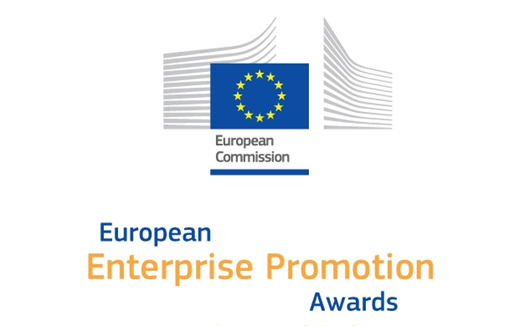 2016 PREMIO EUROPEO PER LA PROMOZIONE D’IMPRESA 2016MODULO DI PARTECIPAZIONEI moduli di partecipazione devono essere compilati e inviati elettronicamente al coordinatore nazionale EEPA (l’indirizzo si trova in fondo al modulo) sia in formato word sia pdf. Non saranno accettate copie cartacee nella seconda fase della selezione (a livello europeo).Sezione I: Informazioni generali1. Dati relativi al candidato2. Inserire il segno di spunta nella categoria in cui si desidera partecipare.(Nota: è possibile partecipare esclusivamente a una categoria; la Giuria si riserva il diritto di modificare la categoria, qualora lo ritenesse necessario)Promozione dello spirito imprenditorialeInvestimento nelle competenze imprenditorialiSviluppo dell’ambiente imprenditorialeSostegno all’internazionalizzazione delle impreseSostegno allo sviluppo dei prodotti “green” e all’efficienza delle risorseImprenditorialità responsabile e inclusivaFornire una breve descrizione della propria Organizzazione e di ciò di cui si occupa.massimo 100 paroleSezione II: Informazioni sull’iniziativaIn questa sezione viene esaminato l’ambito dell’iniziativa, come è stata attuata e i vantaggi che ha comportato.1. Dati relativi all’iniziativa2. Descrizione dell’iniziativaFornire una descrizione dettagliata dell’iniziativa, rispondendo ai punti chiave riportati di seguito: analisi della situazione, sfide, soluzioni creative/la strategia d'impresa, modalità di attuazione, coinvolgimento delle parti e futuro piano d’attuazione. In caso di iniziativa nazionale, includere un case-study del progetto con un esempio locale o regionale.massimo 1.000 parole (circa 2 pagine)3. Risultati dell’iniziativaFornire fatti e cifre dettagliate relativi all’iniziativa. I risultati citati devono dimostrare che l’iniziativa è in atto da almeno due anni e includere eventuali risultati misurabili e dati statistici e comparativi. massimo 1.000 parole (circa 2 pagine)4. Avallo di terziAllegare un documento PDF, una lettera di avallo firmata da una figura locale di alto livello con una conoscenza indipendente dell’iniziativa. Tale figura può essere un politico, un imprenditore, un’organizzazione accademica o aziendale, ma non deve essere coinvolta né finanziariamente, né in alcun altro modo, nell’organizzazione dell’iniziativa.5. Collegamenti ipertestuali elettroniciÈ possibile includere un massimo di cinque collegamenti ipertestuali a materiali promozionali visivi o audiovisivi relativi all’iniziativa. Tale materiale aiuterà la Giuria a comprendere la candidatura e potrà essere usato per scopi promozionali. Si tenga presente che i collegamenti ipertestuali non saranno tradotti in inglese.I video inviati, che possono essere usati nella Cerimonia di Premiazione e nelle presentazioni, devono essere in HD (720p or 1080p), preferibilmente in formato MP4 e con una durata compresa tra 60 secondi e 3 minuti.Sezione III: PubblicitàPartecipando ai Premi europei per la promozione d’impresa il candidato autorizza esplicitamente a pubblicizzare l’iniziativa e l’Organizzazione che l’ha promossa. Gli organizzatori dei Premi si riservano il diritto di modificare il testo per finalità pubblicitarie fornito nell’ambito dell’iniziativa.1. Testo per finalità pubblicitarie1.1	Inserire una singola frase descrittiva dell’iniziativa (massimo 75 parole). Tale frase potrà essere utilizzata per scopi pubblicitari durante la descrizione dell’iniziativa.1.2	Inserire un testo di 250 parole da utilizzarsi per finalità pubblicitarie, che descriva l’iniziativa e i risultati ottenuti.2. Referente Pubbliche relazioni /Pubblicitario dell’OrganizzazioneSezione V: Contratto per il candidatoIn qualità di rappresentante legale per l’iniziativa in questione, il sottoscritto dichiara che l’iniziativa soddisfa i criteri di ammissibilità per partecipare ai Premi europei per la promozione d’impresa 2016. Il sottoscritto dichiara altresì che il materiale fornito a supporto della candidatura riflette in maniera corretta e veritiera l’iniziativa stessa. Nel caso in cui la presente iniziativa venisse selezionata tra i candidati all’assegnazione dei Premi europei per la promozione d’impresa 2016, il sottoscritto dichiara di fornire il benestare affinché il progetto e l’organizzazione vengano pubblicizzati sul sito Web dei Premi e le relative informazioni vengano distribuite ai media.Inviare il modulo di partecipazione compilato e firmato a:Dr.ssa Isabella GiacosaMinistero dello Sviluppo EconomicoDirezione Generale per la Politica Industriale , la Competitività e le PMIDGPIC PMI– DIV. IVVia Molise 2 00187 ROMATel: 0039 6 4705 2692Email: isabella.giacosa@mise.gov.it RegolamentoPartecipando alla selezione a livello nazionale, il candidato accetta, nel caso in cui il progetto in questione superasse la fase di selezione, di rappresentare il proprio Paese nella fase finale europea dei Premi europei per la promozione d’impresa. Il concorso è aperto alle autorità nazionali di UE e dei Paesi associati al programma per l'innovazione e la competitività (CIP) quali Islanda, Norvegia, Serbia e Turchia. Tra i soggetti ammissibili figurano organizzazioni nazionali, comuni, città, regioni e comunità, nonché partenariati pubblico-privati tra autorità pubbliche e imprenditori, programmi educativi e organizzazioni imprenditoriali. Si accetteranno candidature congiunte presentate da più di un Paese per iniziative transfrontaliere a patto che queste abbiano il sostegno di tutti i Paesi interessati.Il termine ultimo per partecipare alla prima fase di selezione a livello nazionale sarà comunicato dal coordinatore nazione di EEPA.La candidatura deve rispettare la lunghezza massima indicata nel modulo di partecipazione.Non saranno accettati materiali su supporto cartaceo a livello europeo. Sono ammessi solo un massimo di cinque collegamenti ipertestuali all’interno del modulo di partecipazione in formato elettronico.È possibile inviare le candidature a livello europeo in una qualunque lingua ufficiale dell’UE.Le candidature verranno selezionate sulla base dei seguenti criteri:Originalità e fattibilità: perché il progetto costituisce un successo? Quali sono i suoi aspetti innovativi?Impatto sull’economia locale: presentazione di cifre a supporto dell’esito dichiaratoMiglioramento delle relazioni tra attori locali: più di uno degli attori interessati ha tratto vantaggio dalla realizzazione di quest'iniziativa? Perché vi erano coinvolti e qual è stato il loro livello di partecipazione?Trasferibilità: questo approccio potrebbe essere replicato nella regione e altrove in Europa? La partecipazione è gratuita.PREMI EUROPEI PER LA PROMOZIONE D’IMPRESA 2016Scheda di sintesi della candidaturaPREMI EUROPEI PER LA PROMOZIONE D’IMPRESA 2016Scheda di sintesi della candidaturaElencare gli URL dei video inclusi nella domandaNome dell’iniziativaPaeseOrganizzazione responsabileReferenteNome:Indirizzo:CAP:Città:Paese:E-mail:Sito Web:CategoriaDescrizione dell’iniziativaObiettiviDurata del progettoData di inizioData di fineGruppo targetCommenti e dettagli di apprezzamento/avalloRisultati chiaveProblemi risolti/nozioni acquisiteDenominazione dell’Organizzazione partecipante: 
(l’esatta denominazione inserita verrà poi utilizzata su tutto il materiale pubblicato)Recapito postale:Paese: E-mail dell’Organizzazione:Indirizzo Web:Telefono:Fax:Referente (nome, cognome e carica/mansione):Telefono del referente:E-mail del referente:Nome dell’iniziativa: Nome dell’iniziativa in lingua inglese:
(l’esatta denominazione inserita verrà poi utilizzata su tutto il materiale pubblicato)Elencare tutte le Organizzazioni del settore pubblico e privato coinvolte nell’iniziativaIn caso di accordo di partenariato pubblico-privato, specificare se si tratta di:Un accordo finanziarioUn accordo formaleUn sostegno esplicito Descrivere i dettagli dell’accordo di partenariatoSì  □    No  □Sì  □    No  □Sì  □    No  □Durata dell’iniziativa(minimo 2 anni)- Quando è iniziata l’iniziativa?- Quando si è conclusa l’iniziativa? Qual è stato il budget complessivo investito nell’iniziativa?Specificare ed elencare eventuali investimenti reciprochi o di risorse umaneAvete beneficiato di finanziamenti dell’Unione europea?Sì O   No OSe sì, per quali importi? ________________Che tipo di finanziamenti? ____________________Nome e cognome:Carica/Mansione:Telefono: Fax:E-mail:Nome del rappresentante legale:Carica/Mansione:Data: Firma: